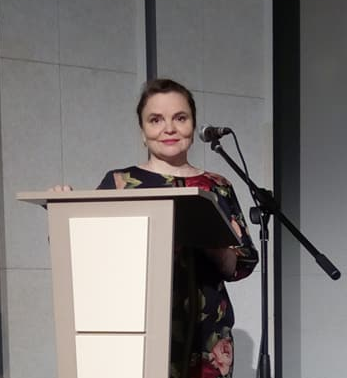 Компанець Наталія Миколаївнастарший науковий співробітник відділу інклюзивного навчання Інституту спеціальної педагогіки і психології імені Миколи Ярмаченка НАПН України, кандидат психологічних наукdet.psiholog@gmail.comORCID iD: orcid.org/0000-0003-1721-3662Профіль у Google Scholar:https://scholar.google.com.ua/citations?user=u6vkU_UAAAAJ&hl=uk Сторінка в Електронній бібліотеці Національної академії педагогічних наук України: https://lib.iitta.gov.ua/view/creators/==041A==043E==043C==043F==0430==043D==0435==0446==044C=3A==041D=2E==041C=2E=3A=3A.html Коло наукових інтересів: нормативно-правове забезпечення інклюзивної освіти в Україні, психологічна діагностика порушень розвитку дітей в освітньому процесі, формування позитивної поведінки у дітей, діагностика і корекційна робота з дітьми з аутизмомОсновні публікації:Статті у фахових виданняхКомпанець Н.М. Забезпечення диференціації навчання як необхідна умова інклюзії  // Заступник директора школи. – № 1, 2016 р. – С. 50-56Компанець Н.М. Проекція проблем розвитку дитини на рівні піраміди навчання Вільямса і Шеленбергера // Особлива дитина: навчання і виховання. – № 1. – 2017. - С. 60-69  http://lib.iitta.gov.ua/713102/ Компанець, Н.М. (orcid.org/0000-0003-1721-3662) (2018) Відповідальність батьків щодо навчання дитини з особливими освітніми потребами (Неопублікований) http://lib.iitta.gov.ua/713081/ Компанець, Н.М. Особливості довільної поведінки у дітей із розладами гіперактивності з дефіцитом уваги // Особлива дитина: навчання і виховання, 4 (96). стор. 7-16  http://lib.iitta.gov.ua/727407/ Компанец Н.Н. Мультидисциплинарный комплексный подход к организации коррекционной работы с детьми с ООП в Украине // Streszczenie artykułów: Dialog w kalejdoskopie współczesnej edukacji – od teorii do dobrej praktyki/ Uniwersytet w Białymstoku, 2022. Р. Програми, підручники, посібникиКомпанець Н.М.(2014)  Програмно-методичне забезпечення психолого-педагогічного супроводу навчання дітей з особливими потребами в умовах інклюзивної освіти: Навчально-наочний посібник [Електронний ресурс]  http://lib.iitta.gov.ua/715608/ Колупаєва А.А., Коваль Л.В., Компанець Н.М., Луценко, І.В. Квітка, Н.О. (2014) «Організаційно-педагогічні умови діяльності асистента вчителя в інклюзивному навчальному закладі: Навчально-методичний посібник: Видавнича група "Атопол", Київ, Україна. http://lib.iitta.gov.ua/9366/ Компанець Н.М. Чемпіони знань: Цікаві завдання за новою програмою 1 клас (2016): Харків: ВГ "Основа". – 2016. – 96 сКомпанець, Н.М. Луценко, І.В. (2017) Моделювання індивідуального розвитку дитини з особливими освітніми потребами в умовах інклюзивного ДНЗ: Навчально-методичний посібник. – Видавнича група "Атопол", м. Київ, Україна. http://lib.iitta.gov.ua/715519/ Коваль Л.В., Компанець Н.М., Квітка Н.О., Лапін А.В., Луценко І.В. (2017) «Особлива дитина в інклюзивному дошкільному навчальному закладі:  Навчально-методичний комплект. ІСПП імені Миколи Ярмаченка НАПН України, м. Київ, Україна http://lib.iitta.gov.ua/715517/ Компанець, Н.М., Луценко І.В., Коваль Л.В. (2018) Організаційно-методичний супровід дитини з особливими освітніми потребами в умовах ДНЗ: Навчально-методичний посібник: Видавнича група "Атопол", м. Київ, Україна. http://lib.iitta.gov.ua/712267/ Компанець Н.М. (2018) Моделювання індивідуальної програми розвитку дошкільника з особливими освітніми потребами: Навчально-методичний посібник. – К. 2018. – 56 с.: Іл.: Електронний додаток на CD. Допущено МОН для використання у роботі з дітьми з ООПКоваль Л.В., Компанець Н.М., Квітка Н.О., Лапін А.В., Колупаєва А.А. (2019) Асистент вчителя у закладі загальної середньої освіти з інклюзивною формою навчання: Навчально-методичний посібник: Видавництво "Ранок", м. Харків, Україна. ISBN 978-617-09-4736-9 http://lib.iitta.gov.ua/719558/ Ярмола Н. А., Коваль Л.В., Компанець Н.М., Квітка, Н.О., Лапін А.В. (2020) Діти з особливими освітніми потребами у загальноосвітньому просторі: Навчально-методичний посібник . ІСПП імені Миколи Ярмаченка НАПН України, м. Київ, Україна. http://lib.iitta.gov.ua/729481/ Коваль Л.В., Компанець Н.М. (2020) Включення дітей з особливими потребами у соціальне середовище: особливості формування комунікації та подолання поведінкових розладів: Навчально-методичний посібник. ІСПіП, м. Київ, Україна [Електронний ресурс] http://lib.iitta.gov.ua/723114/ Компанець Н.М. (2022) Діагностичний маршрут дошкільника 2.0: моделювання індивідуальної програми розвитку: Навчально-методичний посібник. – К., Актуальна освіта, 2022. – 64 с. з електронними додаткамиКомпанець Н.М. (2023) Психолого-педагогічний супровід дітей з порушеннями емоційно-вольової сфери: Навчально-методичний посібник: Актуальна освіта, м. Київ, Україна. http://lib.iitta.gov.ua/738960/ Компанець Н.М. (2023) Розвиток та формування емоційно-вольової сфери у дітей дошкільного віку: Навчально-методичний посібник . Актуальна освіта, м. Київ, Україна http://lib.iitta.gov.ua/738957/ 